Membre du Bureaux 2019membre du bureau 2019Président Christian POYER / Confrérie de la Moutarde de DIJON  (21)   ​christian.poyer@orange.fr   tél 06 80 08 35 35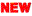  site http://www.confreriemoutardedijon.fr/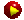 Vice présidentGérard ROSA  / Confrérie des Escargotes de Dijon ( 21)​gerardgilbert@orange.fr   tél 06 31 30 32 25 site http://www.confrerie-escargots.fr/secrétaire  Georgette DEGOULANGE  /Confrérie de la Gaufrette  Mâconnaise (71)​degoulange.georgette@neuf.fr  tél 06 35 21 03 54 Site confrérie de la Gaufrette Mâconnaise secrétaire AdjointeMarie Martin /confrérie de Oignon d'AUXONNE (21) ​​Confrerieoignonauxonne@gmail.com   tél 06 88 23 97 86 Site http://www.confrerieoignonauxonne.comTrésorier Gérard LABORIER  / Confrérie des Gourmets de Marsannay (21)laborier.gerard@orange.fr  tél 06 88 84 18 66 https://confreriegourmets-bourgogne.fr/Trésorier adjointe  Denise LAURENCE/ Confrerie du Cassis de DIJON (21)confreriecassis.dijon@gmail.com  tél 03 80 45 23 48 Site de la confrérie du Cassis  Arnaud SEBASTIER/confrérie du Jambon du Morvanasabatier@asabatier.fr  tél 06 08 91 74 67 site confrérie du Morvan**** Maurice SURDON/ /Confrérie de la Poule au Pot d'Henri IVM.surdon@orange.fr  tél 06 07 33 09 60  tél. 06 51 89 66 85  site  Confrérie de la Poule au Pot D'Henri IV